基隆市109年度家庭教育推展人力培訓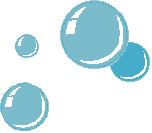 一、計畫依據：(一) 教育部109年02月18日臺教社（二）字第1090021134號函辦理。(二)家庭教育法第10條規定辦理。(三)教育部推展家庭教育中程計畫（107-110年）。二、計畫目標：透過講述及工作坊經驗交流，增進家庭教育工作者之專業知能進而運用在推展推展家庭教育工作。三、辦理單位：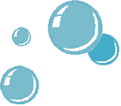 (一)指導單位：教育部 (二)主辦單位：基隆市政府 (三)承辦單位：基隆市家庭教育中心(四)合辦單位：基隆市政府人事處、教育處(學前暨選聘科)四、計畫期程：109年9月2日、9月5日(教保人員，報名請洽復興、瑪陵國小)、              109年9月18日、9月24日。五、實施對象：本市各公務機關所屬人員或推展家庭教育人員或志工或教師或家長者。七、實施地點：本市教師研習中心、文化中心會議室。八、計畫內容說明與活動流程：透過家庭教育專業人員或相關家庭教育領域專家講授與經驗分享相互交流進行，流程及帶領人如下表:九、報名方式：採線上報名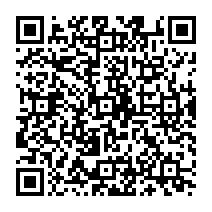 https://docs.google.com/forms/d/e/1FAIpQLSeEf_xevaRoW-UJ7-wscigoiMAJsIyajLgruKg46j10nfA6Yw/viewform?usp=pp_url十、預期效益(一) 期強化本市相關家庭教育推展工作者，有效提升家庭教育親職教育或婚姻教育、性別平等教育等專業知能並透過參與本活動者於推展業務或生活中融入家庭教育觀念，以達家庭教育落實之效。(二) 為串連本市家庭教育跨領域相關人員之人力結合與互助，進而未來攜手合作順利推展家庭教育工作，建立共同友善家庭網絡、促使本計劃達到預期之目標並過程中亦促使推展相關單位間友善交流意見。(三) 凡全程參與公務人員或教師或志工得可獲終身學習時數(或教育研習時數)。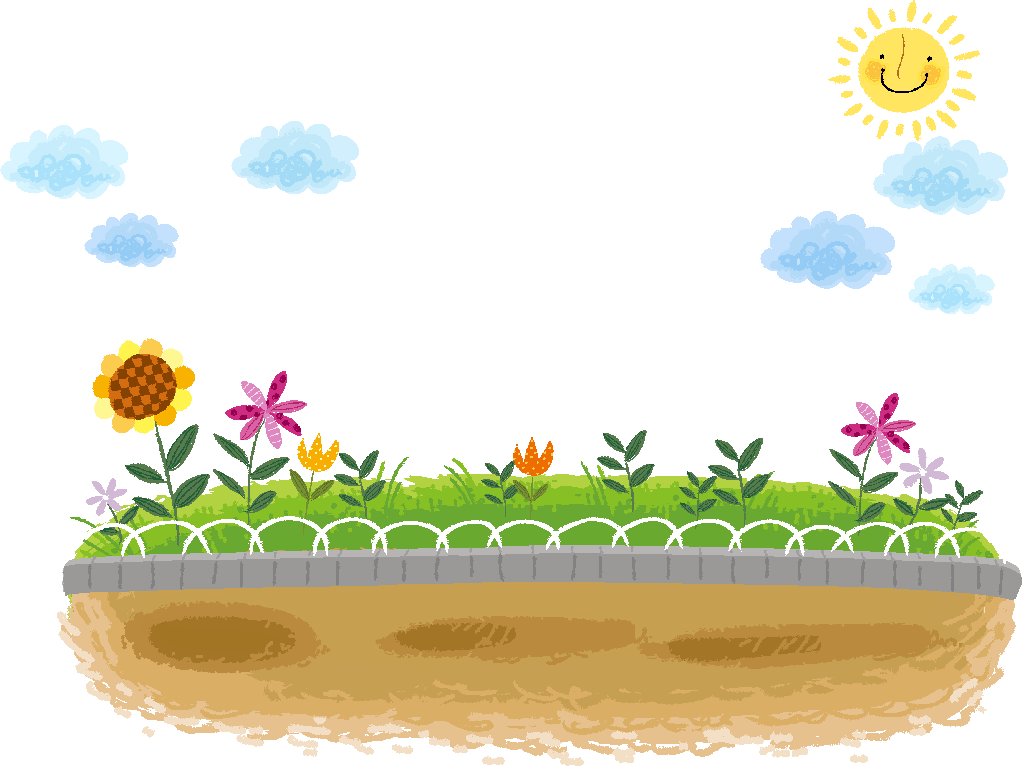 編號日期上課地點時 間活 動 內 容一9/2(三)文化中心第二會議室13:10-13:30報到一9/2(三)文化中心第二會議室13:30-16:30議題：跟阿德勒學正向教養-父母自在孩子自律的教養術
主講人：陳奕維/國立台北教育大學心理諮商學系碩士一9/2(三)文化中心第二會議室16:30-17:30Q&A提問與交流座談討論二9/5(六)教師研習中心(特定對象-教保人員)08:40-09:00報到二9/5(六)教師研習中心(特定對象-教保人員)09:00-12:00議題：家庭教育知能研習-化解人我情緒壓力的妙方
主講人：郭葉珍/台北教育大學副教授二9/5(六)教師研習中心(特定對象-教保人員)12:00-12:30Q&A提問與交流座談討論三9/18(五)文化中心第一會議室08:40-09:00報到三9/18(五)文化中心第一會議室09:00-12:00議題：教養孩子不當吼叫父母  
主講人：魏瑋澤/親子天下專欄作家、親職教育專家三9/18(五)文化中心第一會議室12:00-12:30Q&A提問與交流座談討論四9/18(五)文化中心第一會議室13:10-13:30報到四9/18(五)文化中心第一會議室13:30-16:30議題：爸媽忘記教我的事?愛朋友也愛自己，教孩子受用一生的人際力
 主講人：王意中/諮商心理師、親職教育專家四9/18(五)文化中心第一會議室16:30-17:30Q&A提問與交流座談討論五9/24(四)文化中心第二會議室08:40-09:00報到五9/24(四)文化中心第二會議室09:00-12:00議題：壓不倒你的那些543-沙畫曼陀羅   
主講人：吳宛亭/臺灣師範大學教育心理與輔導學系碩士五9/24(四)文化中心第二會議室12:00-12:30Q&A提問與交流座談討論六9/24(四)文化中心第二會議室13:10-13:30報到六9/24(四)文化中心第二會議室13:30-16:30議題：情緒管理-情緒萬花筒
主講人:張秀娟/臺北市立大學教育學系博士班六9/24(四)文化中心第二會議室16:30-17:30Q&A提問與交流座談討論